Sacharidy a med – řešeníPracovní list je určen zejména pro žáky střední školy, lze jej využít i na základní škole. Jeho cílem je zopakovat si výskyt sacharidů, jejich dělení, jejich názvosloví a znalosti o medu. Cukernatění medu________________________________________________________Odpovězte na otázky.Z jakých jednoduchých cukrů se med skládá?Na čem závisí rychlost krystalizace (zcukernatění) medu?Zkrystalizuje rychleji med řepkový, nebo med akátový? Proč?	a) Med se skládá z glukosy a fruktosy.	b) Zcukernatění závisí na poměru glukosy a fruktosy v medu.	c) Rychleji zkrystalizuje med řepkový, protože má méně fruktosy.Vysvětlete pojmy.monosacharidy – Představují nejjednodušší cukry, obsahují nejméně 3 atomy uhlíku a maximálně 9 atomů uhlíku.oligosacharidy – Obsahují v molekule 2–10 monosacharidových jednotek.polysacharidy – Obsahují od 11 do několika tisíc molekul glykosidově vázaných monosacharidů.Doplňte do tabulky čísla přírodních materiálů, ve kterých se vyskytují sacharidy, a doplňte zbytek tabulky.buněčné stěny			7. cukrová třtina		13. játrabrambory			8. maso			14. bavlnamed				9. klíčící zrnakukuřičná zrna			10. cukrová řepahroznové víno			11. houbyobilná zrna			12. mlékoNapište celý název monosacharidů v poloacetylové formě.		 ∝ - D - fruktofuranosa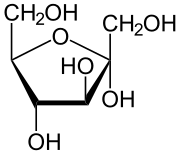 Soubor:Alpha-D-Fruktofuranose.svg. (2020, 8. prosince). Wikimedia Commons, bezplatné úložiště médií. Získáno 16:00, 6. března 2023 z https://commons.wikimedia.org/w/index.php?title=File:Alpha-D-Fructofuranose.svg&oldid=517536575 .					      .                    ∝ - D - glukopyranosa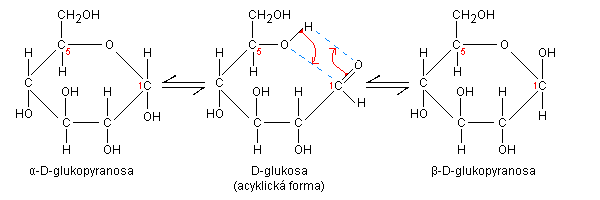 Soubor:Anomerizace glukosa.PNG. (2022, 14. května). Wikimedia Commons, bezplatné úložiště médií. Převzato 16:04, 6. března 2023 z https://commons.wikimedia.org/w/index.php?title=File:Anomerizace_glukosa.PNG&oldid=656028617 .Co jsem se touto aktivitou naučil(a):………………………………………………………………………………………………………………………………………………………………………………………………………………………………………………………………………………………………………………………………………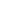 sacharidzařazení (mono-, di-, oligo-, poly-)výskytmonosacharidy vznikající hydrolýzouglukosamonosacharid3, 5fruktosamonosacharid3, 5sacharosadisacharid7, 10glukosa, fruktosalaktosadisacharid12glukosa, galaktosamaltosadisacharid9glukosaškrobpolysacharid2, 4, 6glukosaglykogenpolysacharid8, 13glukosacelulosapolysacharid1, 14glukosa